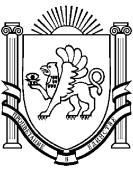 РЕСПУБЛИКА КРЫМБелогорский районКриничненский сельский совет42 сессия I-го созываР Е Ш Е Н И Е 30.12.2016 года				с. Криничное				№  242«Об утверждении ПЛАНА социально-экономического развития Криничненского сельского поселения на 2017 – 2020 годы»В соответствии с Федеральным  законом от 06.10.2003г. № 131 –ФЗ «Об общих принципах организации местного самоуправления в РФ», Постановлением Правительства Российской Федерации от 15 июля 2013г. № 598 «Об утверждении федеральной целевой программы «Устойчивое развитие сельских территорий на 2017 год и на период до 2020 года», Уставом муниципального образования Криничненское сельское поселение Белогорского района Республики Крым,  в целях повышения качества жизни населения, его занятости и самозанятости, экономических, социальных и культурных возможностей на основе развития сельхозпроизводства, предпринимательства, личных подсобных хозяйств торговой инфраструктуры и сферы услуг на территории Криничненского сельского поселения, Совет депутатов муниципального образования Криничненское сельское поселение Белогорского района Республики КрымРЕШИЛ: 1.Утвердить Приоритетные направления комплексного социально-экономического развития муниципального образования Криничненское сельское поселение на 2017 год, согласно Приложению №1.2. Утвердить План социально-экономического развития Криничненского сельского поселения на 2017-2020 годы, согласно Приложения №2. 3.Утвердить ПЛАН Мероприятий социально-экономического развития Криничненского сельского поселения на 2017– 2020 годы, согласно Приложения№3. 4. Настоящее решение подлежит официальному обнародованию путем размещения на утвержденных информационных стендах расположенных на территории  Криничненского сельского поселения, на сайте Криничненского сельского поселения  (http:Криничненское-адм.рф) и вступает в силу с момента его официального обнародования.5. Контроль за исполнением настоящего решения оставляю за собой.Председатель Криничненского сельскогосовета - глава администрацииКриничненского сельского поселения					Е.П. ЩербеневПриложение № 1к решению 42-ой сессии 1-го созыва от 30.12.2016 г. № 242Криничненского сельского совета   Белогорского района Республики КрымПриоритетные направлениякомплексного социально-экономического развитиямуниципального образования Криничненское сельское поселение на 2017 годВ целях развития культурного, нравственного и интеллектуального потенциала жителей Криничненского сельского поселения, создания условий для его устойчивого развития, формирования динамичной, инновационной экономики и комфортной сельской среды с целью поступательного достижения государственных стандартов Российской Федерации, Администрацией Криничненского сельского поселения определены перспективные направления социально-экономического развития поселения на 2017 год:1. Стимулирование развития экономики поселения и создание благоприятной бизнес среды.2. Создание среды, благоприятной для жизни.3. Развитие инженерной инфраструктуры с целью предоставления качественных жилищно-коммунальных услуг.Указанные направления имеют стратегическое значение для развития поселения и являются неотъемлемым элементом экономической стабильности Криничненского сельского поселения. Учитывая поставленные цели, разработан комплекс мероприятий для их достижения.В целях стимулирования развития экономики поселения и создания благоприятной бизнес-среды определены следующие приоритеты:1. В сфере совершенствования системы управления муниципальным имуществом необходимо выполнить:Мероприятия по совершенствованию системы землеустройства и рынка земель:- провести сплошную инвентаризацию земель;-создать базу данных земельных участков, для реализации инвестиционных проектов потенциальными инвесторами;- разработать проектную документацию по землеустройству земельных участков, для закрепления права муниципальной собственности на данные участки;- разработать Порядок проведения земельных торгов в форме аукциона.Мероприятия по повышению эффективности использования муниципального имущества:- провести инвентаризацию объектов муниципальной собственности;- зарегистрировать вещные права в Едином государственном Реестре прав;- определить рыночную стоимость объектов муниципальной собственности, для их дальнейшей передачи;3. В сфере малого и среднего предпринимательства:- разработать «Программу поддержки малого и среднего предпринимательства»;- схему и Порядок размещения малых архитектурных форм;- актуализировать базу данных торгового реестра;- информировать субъектов предпринимательства и население поселения в средствах массовой информации, на сайте и через общественные организации об изменениях законодательства и стандартах работы.Для создания среды, благоприятной для жизни определеныследующие приоритеты:1. В сфере социальной защиты населения:- реализовывать государственную политику в сфере социальной защиты, в части предоставления жителям поселений социальных гарантий, установленных федеральными, республиканскими и муниципальными правовыми актами;- оказывать различные виды социальной поддержки через систему субсидий, льгот, компенсационных выплат и материальной помощи отдельным категориям граждан, инвалидам, ветеранам Великой Отечественной войны и других локальных войн, гражданам преклонного возраста.- разработать муниципальную программу, направленную на социальную защиту детей-инвалидов и детей с ограниченными физическими возможностями.2. В сфере рынка труда, трудовых отношений и доходов населения:- обеспечить своевременное повышение, полноту и своевременность выплаты заработной платы;- ликвидировать случаи минимизации заработной платы;- содействовать обеспечению занятости населения, сокращению количества безработных.3. В сфере дошкольного и школьного образования:- разработать «Программу развития муниципального образования»;- выполнять работы по строительству и по реконструкции дошкольных и школьных учреждений;4. В сфере физической культуры и спорта:- разработать муниципальную программу «Развитие физической культуры и спорта в Криничненском сельском поселении»;- привлекать к регулярным занятиям физической культурой широкие массы населения поселения;- укреплять материально-техническую базу учреждений физической культуры и спорта, в части установки площадок для подготовки и сдачи норм ГТО, площадок с тренажерным оборудованием, универсальных спортивных площадок, строительства спортивных комплексов.5. В сфере молодежной политики:- разработать муниципальную Программу поддержки молодежи «Молодежь Криничненского сельского поселения» на 2017-2019 годы;- развивать у молодых духовность и патриотизм, активную гражданскую позицию, трудовую и социальную активность;- воспитывать стремление к активному и здоровому образу жизни;- начать работу по созданию «Сельского дома молодежи» по аналогу других регионов России;- разработать мероприятия по организации полноценного и качественного оздоровления и отдыха детей в период школьных каникул.6. В сфере безопасности жизнедеятельности:- обеспечивать безопасность жителей поселения не только на общественно-политических, праздничных и других мероприятиях с массовым пребыванием граждан, но и в повседневной жизни;- накопить материально-технический резерв и средства индивидуальной защиты для обеспечения ими лиц неработающего населения (пенсионеров, инвалидов, детей школьного и дошкольного возраста).Развитие Криничненского сельского поселения определеныследующие приоритеты:1. В сфере развития Криничненского сельского поселения туристическим- разработать Программу развития зеленого туризма в Криничненском сельском поселении;- системно развивать туристскую инфраструктуру поселения;- развивать туристский маркетинг поселения;- развивать и продвигать новые туристские программы, маршруты и услуги.- участвовать в  презентационных мероприятиях, выставках, ярмарках, форумах. 2. В сфере благоустройства поселения:- провести паспортизацию улиц и дорог поселения;- разработать проект планировки территорий, совмещенный с проектом межевания;- продолжать проведение реконструкции парка - провести мероприятия по восстановлению благоприятного гидрологического режима и санитарного состояния рек Тана-Су.3. В сфере обеспечения санитарного состояния:- разработать Программу обращения с отходами в Криничненском сельском поселении;- в рамках схемы санитарной очистки Республики Крым разработать логистическую схему санитарной очистки территорий поселений;- решить вопросы размещения и утилизации твердых бытовых отходов на полигоне.Развитие инженерной инфраструктуры и качественных жилищно-коммунальных услуг - определены следующие приоритеты:В сфере водоснабжения и водоотведения:- начать  строительство социального жилья для граждан, состоящих в очереди на получение социального жилья, детей-сирот Председатель Криничненского сельскогосовета - глава администрацииКриничненского сельского поселения					Е.П. ЩербеневПриложение № 2к решению 42-ой сессии 1-го созыва от 30.12.2016 г. № 242Криничненского сельского совета   Белогорского района Республики КрымПЛАНсоциально-экономического развития Криничненского сельского поселенияна 2017 – 2020 годы План социально-экономического развития Криничненское сельского поселения на 2017- 2020  годы отражает меры, направленные на повышение уровня и качества жизни населения через осуществление полномочий по решению вопросов местного значения в соответствии с Федеральным законом от 06.10.2003 № 131-ФЗ «Об общих принципах организации местного самоуправления в РФ», разработан в соответствии с прогнозом социально-экономического развития территории. Приоритетными направлениями развития будут повышение уровня финансовой обеспеченности территории, привлечение инвестиций в производство, развитие предпринимательства, социальное благополучие населения.Мероприятия будут выполняться с учетом финансовых возможностей.1.Бюджетная и налоговая политикаБудет направлена на увеличение собственных доходов поселения, проведение работы по выявлению дополнительных источников доходов бюджета, рост дохода от использования муниципального имущества, расширение налогооблагаемой базы, повышение эффективности бюджетных расходов, привлечения дополнительных финансовых средств путём участия в федеральных и республиканских программах.Бюджетная политика в поселении определена на 2017 год. Для обеспечения финансирования предусмотренных расходов в бюджет поселения в 2017 году будут зачисляться в полном объеме:земельный налог и налог на имущество физических лиц и арендная плата - 100%50%  от продажи земельных участков;Налог на доходы физических лиц -10%Аренда муниципального имущества- 100%.Денежные взыскания (штрафы) и иные суммы, взыскиваемые с лиц, виновных в совершении преступлений и в возмещении ущерба имущества, зачисляемые в бюджет поселения – 100%.Продажа муниципального имущества 100%.Расходы бюджета будут ориентированы на решение вопросов местного значения.2.Инвестиционные проекты.Проекты в сфере малого бизнеса.В сфере малого бизнеса до 2020 года будет реализованы следующее проекты:- организация крестьянских фермерских хозяйств на базе выделенных земельных участках растениеводческого, садовнического и животноводческого направления.Основными задачами инвестиционной политики является создание условий для развития инвестиционной деятельности, мобилизации имеющихся и привлечении инвестиционных ресурсов в реальный сектор экономики.Приоритетными сферами вложения инвестиций на плановый период определены:в производстве:совместно с администрацией Белогорского муниципального района поиск инвесторов для строительство зданий  спорткомплекса и культурных учреждений и строительство модульных ФАПов в с. Криничное и с. Головановка;осуществление деятельности по формированию свободных инвестиционных площадок, развитие сельскохозяйственного и промышленного производства;выявление и привлечение потенциальных инвесторов;в торговле и бытовом обслуживании:расширение сферы бытового обслуживания:3. Муниципальные адресные программыВ целях развития инфраструктуры территории, привлечения инвестиций, улучшения качества жизни населения в 2017-2020гг. планируется участие в реализации мероприятий целевых программ развития:3.1. за счёт программ «Устойчивое развитие сельских территорий на 2017 и на период до 2020 года» 3.2.за счёт программы «Повышение безопасности дорожного движения  сельском поселении на 2017-2019годы» планируется обеспечить паспортизацию дорог общего пользования местного значения,3.3. за счёт программы «Основные направления развития молодежной политики в Криничненском сельском поселении до 2018 года» планируется создание условий для включения молодежи сельского поселения в процессы социально-экономического, общественно-политического, социально-культурного развития поселения.4.Физическая культура и спортПриоритетным направлением развития физкультуры и спорта в сельском  поселении будет создание условий для занятий населения физкультурой и спортом, для чего предусмотрены  строительство спортивных площадок в населенных пунктах Криничненского сельского поселения.5.Социальная поддержка населенияВ целях осуществления социальной поддержки семей, детей, граждан пожилого возраста, инвалидов и граждан, оказавшихся в трудной жизненной ситуации, основные действия будут направлены на:оказание адресной помощи малообеспеченным семьям с детьми, одиноким престарелым гражданам и инвалидам,  граждан, находящимся в трудной жизненной ситуации, в т.ч. закрепление социальных работников за одинокими престарелыми гражданам;оказание помощи в оформлении документов на выплату ежемесячного пособия на ребенка;оформление граждан, нуждающихся в помощи в социальные учреждения;использование средств материнского капитала на улучшение жилищных условий семей с детьми.Работа с семьями будет направлена на:формирование здорового образа жизни и профилактику алкоголизма,трудоустройства родителей и занятость детей;оказание социальной, психологической, консультационной помощи;защиту прав и интересов несовершеннолетних;профилактику социального сиротства и безнадзорности несовершеннолетних.Особое внимание в организации отдыха, оздоровления и занятости будет уделено детям, находящимся в трудной жизненной ситуации.6. Молодёжная политикаПриоритетные направления молодёжной политики будут реализованы через муниципальную целевую программу  Республики Крым и Белогорского муниципального района;поддержку молодёжи, оказавшейся в трудной жизненной ситуации;работу с молодыми семьями;организацию досуга, занятости, трудоустройства и летнего отдыха подростков и молодежи;профилактику табакокурения, алкоголизма, наркомании в молодежной среде;реализацию плана совместных действий в социуме;привлечение общественности для профилактики негативных явлений в молодёжной среде.оказание шефской помощи ветеранам;участие молодежи в подготовке и проведении мероприятий, посвященных Дню Победы, Дню Защитника Отечества, Дню села Криничное;проведение встреч с ветеранами;сбор материалов об участниках ВОВ, трудового фронта, по истории сел поселения;выявление, продвижение и поддержка активности молодёжи в различных сферах деятельности;участие молодёжи в районных, Республиканских мероприятиях.7. КультураРазвитию культуры будет содействовать:создание условий для сохранения и развития культуры на территории поселения, обеспечения доступа всех категорий населения к культурным ценностям, информационным ресурсам библиотек;сохранение и обновление библиотечных фондов;проведение массовых культурных мероприятий в поселении: Новогодних мероприятий,  Дня Победы, Дня пожилого человека, Дня матери. Дня защиты детей, Дня России;развитие дополнительного образования детей, участие в творческих конкурсах.С целью возрождения традиций, развития народного творчества и совершенствования культурно-досуговой деятельности планируется: организация и проведение мероприятий для всех слоев населения на базе Криничненского ДК, сельского клуба с. Головановкаучастие в районных фестивалях, декадах культуры, смотрах, конкурсах художественной самодеятельности;укрепление материально-технической базы учреждений культуры 8. Правоохранительная деятельностьнаправлена на:содействие укомплектованию кадрами участкового уполномоченного полиции;проведение профилактики правонарушений, алкоголизма, наркомании среди населения;проведение мероприятий по защите прав потребителей, незаконной предпринимательской деятельности;создание добровольных народных дружин (ДНД);организацию совместной работы ДНД и ОВД по профилактике и снижению уличной преступности.9. Жилищно-коммунальное хозяйствоПредоставление жилищно-коммунальных услуг будет осуществляться на основе  содержания и предоставления коммунальных услуг.10. Земельные отношения и градостроительная деятельностьПланируется:Оформление земельных участков в собственность граждан под индивидуальными домами и приусадебные участки; оформление участков застроенных массивов под хозяйственными строениями, оформление земельных участков в аренду.Продолжится предоставление земельных участков по заявлениям граждан под строительство индивидуальных жилых домов; под ведение личного подсобного хозяйства;продолжать работу с гражданами по оформлению участков в собственность и аренду.В течение года будет осуществляться внесение изменений в сведения о земельных участках, являющихся объектами налогообложения, необходимых для исчисления земельного налога.11. Дорожная деятельностьДля обеспечения круглогодичного и безопасного движения транспортных средств по дорогам поселения приоритетной задачей будет являться сохранение от разрушения действующей сети дорог. Выполнение этих мероприятий будет осуществляться за счёт собственных средств и за счёт средств бюджета муниципального района для предоставления их бюджетам поселений на капитальный ремонт и ремонт автомобильных дорог общего пользования.12. Малое предпринимательствоОбеспечение стабильного развития малого предпринимательства в 2017-2020 г. будут способствовать принятые республиканские и муниципальные нормативные правовые акты. В результате комплексных действий органов местного самоуправления и реализации республиканских законов ожидается достижение следующих результатов:увеличение количества малых предприятий на 1-2 единицы;увеличение среднесписочной численности занятых на малых предприятиях на 5 человек;увеличение оборота малых предприятий до 2%Планируется имущественная поддержка индивидуальных предпринимателей путём оформления документации в соответствии с законодательством для аренды или продажи муниципального имущества.Будет осуществляться информационная и консультационная поддержка субъектов малого бизнеса и индивидуальных предпринимателей, участия их в республиканской программе поддержки малого предпринимательства.Планируется разработка муниципальной целевой программы «Развитие малого  и среднего предпринимательства в Криничненском сельском поселении на 2017-2020 гг.».13. Сельское хозяйствоДля развития сельскохозяйственного производства на территории поселения планируется:Регистрация 1 крестьянско-фермерского хозяйства;оказание помощи эффективно работающим хозяйствам в оформлении кредитов на приобретение сельскохозяйственной техники, скота;оказание поддержки личным подсобным хозяйствам с целью повышения товарности их производства;увеличение поголовья скота, птиц, пчёлосемей на 5%;продолжение работы по предоставлению земельных участков для сельскохозяйственного производства;осуществление контроля за целевым использованием земель.14. Вопросы местного значения1.Создание условий для массового отдыха жителей поселения и организацию обустройства мест массового отдыха и будет осуществляться через:мероприятия по благоустройству территории - реконструкция парка  для отдыха жителей поселения, проведение конкурса по благоустройству территории.2.Организацию сбора и вывоза твёрдых бытовых отходов и крупногабаритных отходов:осуществление контроля за порядком сбора, вывоза и утилизации ТБО и КГО, выполнением Правил благоустройства и санитарного содержания территории поселения юридическими и физическими лицами, независимо от форм собственности.3.Организацию благоустройства и озеленения территории, использование и охрана лесов и лесонасаждений, расположенных в границах населённого пункта:благоустройство территории будет осуществляться в соответствии с Правилами благоустройства, Правилами содержания зелёных насаждений, ежегодным планом благоустройства территории, с привлечением к работам по благоустройству граждан, организаций всех форм собственности.4.Организацию освещения улиц и установку табличек с названиями улиц и номерами домов:организация освещения поселения;установка табличек с названиями улиц и номерами домов.5.Организация и содержание мест захоронения:выделение средств на организации погребения одиноких граждан;оказание помощи в строительстве и благоустройстве кладбища;6.Для обеспечения первичных мер пожарной безопасности в границах поселения предусматривается:организация выполнения и осуществления мер пожарной безопасности;разработка, утверждение и исполнение бюджета в части расходов на пожарную безопасность;обучение населения мерам ПБ и его привлечения к предупреждению и тушению пожаров;организацию общественного контроля за обеспечением пожарной безопасности на территории поселения.7. Для эффективного управления муниципальным имуществом планируется;обеспечение муниципального контроля за использованием и сохранностью муниципального имущества в соответствии с ежегодным планом;разработка нормативных актов, формирование методической базы, регулирующей вопросы управления муниципальным имуществом.15. Защита от чрезвычайных ситуацийПлановые мероприятия по защите населения от чрезвычайных ситуаций будут осуществляться по следующим основным направлениям:обеспечение постоянной готовности органов управления поселения по предупреждению и ликвидации чрезвычайных ситуаций;обеспечение безопасности людей на водных объектах, оборудование мест массового отдыха людей на воде в соответствии с нормативами;совершенствование системы обучения населения способам защиты и действиям в чрезвычайных ситуациях;поддержание и создание соответствующих резервов финансовых и материальных ресурсов, предназначенных для ликвидации чрезвычайных ситуаций муниципального и объектового характера;обеспечение деятельности добровольных пожарных в рамках действующего законодательства;пропаганда противодействия терроризму и экстремизму;Проведение противопожарной пропаганды и обучение населения мерам пожарной безопасности. Обеспечение деятельности комиссий по профилактике терроризма и экстремизма, по ликвидации чрезвычайных ситуаций и обеспечению пожарной безопасностиРезервный фонд поселения для ликвидации последствий ЧС составит 10 тыс. руб.16. Местное самоуправление, взаимодействие властии общественных институтовДля развития системы местного самоуправления на территории сельского поселения планируется:повышение квалификации 1 муниципального служащего, 1 служащего;продолжение работы по приведению нормативно-правовой базы, регулирующей вопросы организации местного самоуправления в соответствии с изменениями федерального законодательства; оказание муниципальных услуг и функций в соответствии с административными регламентами, осуществление межведомственного взаимодействия;осуществление мероприятий по противодействию коррупции в соответствии с планом и деятельностью комиссии по противодействию коррупции, комиссии по соблюдению требований к служебному поведению муниципальных служащих и конфликту интересов.В целях координации деятельности органов местного самоуправления поселения планируется проведение практических и оперативных совещаний с руководителями предприятий поселения, совещаний со специалистами служб поселения по различным практическим вопросам, обеспечение деятельности следующих комиссий:- по работе с детьми и молодёжью;- по содействию занятости населения;В целях решения социально-экономических вопросов и выработке конкретных предложений по дальнейшему развитию территории поселения заседание созданной рабочей группы будут проводиться 1 раз в месяц.Продолжит работу ветеранская организация, деятельность которой направлена на удовлетворение потребностей граждан пожилого возраста в организации адресной помощи, досуга, участие пенсионеров в различных мероприятиях.Взаимодействие власти и общественных институтов будет осуществляться путём совершенствования работы по взаимодействию органов исполнительной власти поселения и гражданского общества, повышению прозрачности и открытости деятельности органов местного самоуправления.План социально- экономического развития поселения на 2017 год и на период до 2020 года разработан с учетом показателей социально-экономического развития, предложения органа местного самоуправления, предприятий и организаций, населения, основан на реальных возможностях и будет осуществляться на основе консолидации совместных действий по его выполнению.Председатель Криничненского сельскогосовета - глава администрацииКриничненского сельского поселения					Е.П. ЩербеневПриложение № 3к решению 42-ой сессии 1-го созыва от 30.12.2016 г. № 242Криничненского сельского совета   Белогорского района Республики КрымПЛАНМероприятий социально-экономического развитияКриничненского сельского поселения на 2017– 2020 годы Председатель Криничненского сельскогосовета - глава администрацииКриничненского сельского поселения					Е.П. Щербенев№ппНаименование мероприятийСрок исполнения1Газификация поселения2017-20202разработать Порядок проведения земельных торгов в форме аукциона2017-20183Изготовление проектно-сметной документации уличного освещения2017-2019г5Строительство спортивной площадки с. Криничное, с. Головановка2017-2020г6Реконструкция парка с. Криничное2017-2020г7Оборудование 3 детских игровых площадок2017-2020г8Изменения границ с. Красноселовка2017-2018г99Изменения границ с. Алексеевка 2017-2018г1010Изменение границ с. Головановка2017-2018г1111Изменение границ с. Карасевка2017-2018г1212Изменение границ с. Криничное2017-2018г1313Изменение границ с. Кирпичное2017-2018г1414Проведение основных мероприятий: День Победы, день, дни сел совета, День инвалида, День пожилого человека, День защиты детей, День России.2017-2020г1515Оборудование плоскостных спортивных сооружений на стадионе с. Головановка2018-2020г1616Строительство дорог2017-2020г1717Ремонт дорог2017-2020г1818Капитальный ремонт фасада здания Криничненского сельского совета2018-2019г1919Изготовление ПСД по освещению улиц сел поселкового совета2017-2018г2020Замена оконных и дверных блоков в здании Криничненского сельского совета2017-2018г2020Выполнение работ по уличному освещению поселения2017-20202121Строительство ограждения и оборудование кладбищ с. Головановка, с. Кирпичное, с. Алексеевка2017-20202222Создание рабочих мест с привлечением инвесторов2017-20202323Разработать программу обращения с отходами на территории Криничненского с/п2017-20182424провести мероприятия по восстановлению благоприятного гидрологического режима и санитарного состояния реки Тана-Су2017-20202525Восстановление лесопосадок на территории поселения2017-20202626Капитальный ремонт памятников в 1 км к югу от г. Белогорска справа от шоссе Белогорск-Приветное2018-20202727Строительство объекта реконструкция системы водоснабжения с. Алексеевка2018-20202828Разработать долгосрочную муниципальную программу «Энергосбережение и повышение энергетической эффективности»2017-20202929Разработать программу инвестиционной деятельности в Криничненском сельском поселении20173030Провести инвентаризацию земель2017-20193131Создать базу данных земельных участков, для реализации инвестиционных проектов потенциальными инвесторами2017-2018